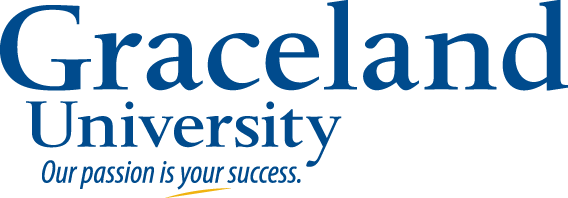 2014-2015Bachelor of Arts (B.A.) Degree:Art (5-12 Teaching)Bachelor of Arts (B.A.) Degree:Art (5-12 Teaching)Courses in BOLD are required by this majorCourses in regular type are to fulfill general education requirements and DO NOT have to be taken the specific semester stated.Courses in ITALIC are strongly recommendedALSO REQUIRED FOR GRADUATION124 credit hours2 Winter Terms39 Upper division credits2.75 GPACompletion of all major & gen ed requirementsBachelor of Arts (B.A.) Degree:Art (5-12 Teaching)Bachelor of Arts (B.A.) Degree:Art (5-12 Teaching)Courses in BOLD are required by this majorCourses in regular type are to fulfill general education requirements and DO NOT have to be taken the specific semester stated.Courses in ITALIC are strongly recommendedALSO REQUIRED FOR GRADUATION124 credit hours2 Winter Terms39 Upper division credits2.75 GPACompletion of all major & gen ed requirementsFirst Year Fall(consider a WT)GE GoalGE GoalSem HoursDate MetFirst Year SpringGE GoalSem HoursDate MetCourses in BOLD are required by this majorCourses in regular type are to fulfill general education requirements and DO NOT have to be taken the specific semester stated.Courses in ITALIC are strongly recommendedALSO REQUIRED FOR GRADUATION124 credit hours2 Winter Terms39 Upper division credits2.75 GPACompletion of all major & gen ed requirementsARTS1100 Design Prin.2a2a3ARTS1200 Artists & Materials3Courses in BOLD are required by this majorCourses in regular type are to fulfill general education requirements and DO NOT have to be taken the specific semester stated.Courses in ITALIC are strongly recommendedALSO REQUIRED FOR GRADUATION124 credit hours2 Winter Terms39 Upper division credits2.75 GPACompletion of all major & gen ed requirementsENGL1410 Modern Rhetoric ORENGL1440 English Honors3c3c3ARTS2250 Painting3Courses in BOLD are required by this majorCourses in regular type are to fulfill general education requirements and DO NOT have to be taken the specific semester stated.Courses in ITALIC are strongly recommendedALSO REQUIRED FOR GRADUATION124 credit hours2 Winter Terms39 Upper division credits2.75 GPACompletion of all major & gen ed requirementsENGL1410 Modern Rhetoric ORENGL1440 English Honors3c3c3EDUC1400 Intro to Ed.3Courses in BOLD are required by this majorCourses in regular type are to fulfill general education requirements and DO NOT have to be taken the specific semester stated.Courses in ITALIC are strongly recommendedALSO REQUIRED FOR GRADUATION124 credit hours2 Winter Terms39 Upper division credits2.75 GPACompletion of all major & gen ed requirementsARTS1230 Drawing3EDUC1410 Clinical Experience Lab1Courses in BOLD are required by this majorCourses in regular type are to fulfill general education requirements and DO NOT have to be taken the specific semester stated.Courses in ITALIC are strongly recommendedALSO REQUIRED FOR GRADUATION124 credit hours2 Winter Terms39 Upper division credits2.75 GPACompletion of all major & gen ed requirementsINTD1100 Critical Thinking in Arts & Sciences*3Speech Communication 3b3Courses in BOLD are required by this majorCourses in regular type are to fulfill general education requirements and DO NOT have to be taken the specific semester stated.Courses in ITALIC are strongly recommendedALSO REQUIRED FOR GRADUATION124 credit hours2 Winter Terms39 Upper division credits2.75 GPACompletion of all major & gen ed requirementsINTD1100 Critical Thinking in Arts & Sciences*3MATH1250 Informal Geometry3a3Courses in BOLD are required by this majorCourses in regular type are to fulfill general education requirements and DO NOT have to be taken the specific semester stated.Courses in ITALIC are strongly recommendedALSO REQUIRED FOR GRADUATION124 credit hours2 Winter Terms39 Upper division credits2.75 GPACompletion of all major & gen ed requirementsPSYC1300 Intro to Psych.1c1c3Courses in BOLD are required by this majorCourses in regular type are to fulfill general education requirements and DO NOT have to be taken the specific semester stated.Courses in ITALIC are strongly recommendedALSO REQUIRED FOR GRADUATION124 credit hours2 Winter Terms39 Upper division credits2.75 GPACompletion of all major & gen ed requirementsTotal HoursTotal HoursCourses in BOLD are required by this majorCourses in regular type are to fulfill general education requirements and DO NOT have to be taken the specific semester stated.Courses in ITALIC are strongly recommendedALSO REQUIRED FOR GRADUATION124 credit hours2 Winter Terms39 Upper division credits2.75 GPACompletion of all major & gen ed requirementsNotes:      Notes:      Notes:      Notes:      Notes:      Notes:      Notes:      Notes:      Notes:      Courses in BOLD are required by this majorCourses in regular type are to fulfill general education requirements and DO NOT have to be taken the specific semester stated.Courses in ITALIC are strongly recommendedALSO REQUIRED FOR GRADUATION124 credit hours2 Winter Terms39 Upper division credits2.75 GPACompletion of all major & gen ed requirementsSecond Year Fall(consider a WT)GE GoalGE GoalSemHoursDate MetSecond Year SpringGE GoalSem HoursDate MetCourses in BOLD are required by this majorCourses in regular type are to fulfill general education requirements and DO NOT have to be taken the specific semester stated.Courses in ITALIC are strongly recommendedALSO REQUIRED FOR GRADUATION124 credit hours2 Winter Terms39 Upper division credits2.75 GPACompletion of all major & gen ed requirementsARTS3240 Ceramics3ARTS3280 Sculpture+(Even Spring)3Courses in BOLD are required by this majorCourses in regular type are to fulfill general education requirements and DO NOT have to be taken the specific semester stated.Courses in ITALIC are strongly recommendedALSO REQUIRED FOR GRADUATION124 credit hours2 Winter Terms39 Upper division credits2.75 GPACompletion of all major & gen ed requirementsARTS2300 Art Hist. : Ancient to Medieval443ARTS2310 Art Hist: Ren. To Modern3Courses in BOLD are required by this majorCourses in regular type are to fulfill general education requirements and DO NOT have to be taken the specific semester stated.Courses in ITALIC are strongly recommendedALSO REQUIRED FOR GRADUATION124 credit hours2 Winter Terms39 Upper division credits2.75 GPACompletion of all major & gen ed requirementsEDUC2420 Teach Educ. Entry Wkshp0PSYC2250 Dev. Psych1d3Courses in BOLD are required by this majorCourses in regular type are to fulfill general education requirements and DO NOT have to be taken the specific semester stated.Courses in ITALIC are strongly recommendedALSO REQUIRED FOR GRADUATION124 credit hours2 Winter Terms39 Upper division credits2.75 GPACompletion of all major & gen ed requirementsUS History or US Government 1b1b3PE Activity      3fCourses in BOLD are required by this majorCourses in regular type are to fulfill general education requirements and DO NOT have to be taken the specific semester stated.Courses in ITALIC are strongly recommendedALSO REQUIRED FOR GRADUATION124 credit hours2 Winter Terms39 Upper division credits2.75 GPACompletion of all major & gen ed requirementsBio/Phys/Scie/Chem Science      1a1a3Humanities      2bCourses in BOLD are required by this majorCourses in regular type are to fulfill general education requirements and DO NOT have to be taken the specific semester stated.Courses in ITALIC are strongly recommendedALSO REQUIRED FOR GRADUATION124 credit hours2 Winter Terms39 Upper division credits2.75 GPACompletion of all major & gen ed requirementsMath Concepts I  3a3a3Courses in BOLD are required by this majorCourses in regular type are to fulfill general education requirements and DO NOT have to be taken the specific semester stated.Courses in ITALIC are strongly recommendedALSO REQUIRED FOR GRADUATION124 credit hours2 Winter Terms39 Upper division credits2.75 GPACompletion of all major & gen ed requirementsTotal HoursTotal HoursCourses in BOLD are required by this majorCourses in regular type are to fulfill general education requirements and DO NOT have to be taken the specific semester stated.Courses in ITALIC are strongly recommendedALSO REQUIRED FOR GRADUATION124 credit hours2 Winter Terms39 Upper division credits2.75 GPACompletion of all major & gen ed requirementsNotes:  ARTS3900 Topics in Art OR ARTS2900 Topics in Art History  - Winter Term	Notes:  ARTS3900 Topics in Art OR ARTS2900 Topics in Art History  - Winter Term	Notes:  ARTS3900 Topics in Art OR ARTS2900 Topics in Art History  - Winter Term	Notes:  ARTS3900 Topics in Art OR ARTS2900 Topics in Art History  - Winter Term	Notes:  ARTS3900 Topics in Art OR ARTS2900 Topics in Art History  - Winter Term	Notes:  ARTS3900 Topics in Art OR ARTS2900 Topics in Art History  - Winter Term	Notes:  ARTS3900 Topics in Art OR ARTS2900 Topics in Art History  - Winter Term	Notes:  ARTS3900 Topics in Art OR ARTS2900 Topics in Art History  - Winter Term	Notes:  ARTS3900 Topics in Art OR ARTS2900 Topics in Art History  - Winter Term	Courses in BOLD are required by this majorCourses in regular type are to fulfill general education requirements and DO NOT have to be taken the specific semester stated.Courses in ITALIC are strongly recommendedALSO REQUIRED FOR GRADUATION124 credit hours2 Winter Terms39 Upper division credits2.75 GPACompletion of all major & gen ed requirementsThird Year Fall(check your degree audit!)GE GoalGE GoalSemHoursDate MetThird Year SpringGE GoalSem HoursDate Met* See Catalog for specific information+denotes courses offered only every other yearARTS3200 The Printed Image3ARTS3800 Studio Research & Prac.3* See Catalog for specific information+denotes courses offered only every other yearEDUC3100 Human Relations for Educ3e3e3ARTS3100 Modern to Cont. Art Hist3* See Catalog for specific information+denotes courses offered only every other yearHLTH1100 or HLTH1110 First Aid₁1EDUC3580 Psych of Except. Child/Adult3* See Catalog for specific information+denotes courses offered only every other yearEDUC3590 Educational Psych3ARTS4350+ Art for Sec. School (odd spring)3* See Catalog for specific information+denotes courses offered only every other yearPHED/HLTH1300    3f    3f3ARTS3260 Experimental Media & Processes + (odd spring)3Total HoursTotal HoursNotes:      Notes:      Notes:      Notes:      Notes:      Notes:      Notes:      Notes:      Notes:      Notes:      Notes:      Notes:      Notes:      Notes:      Notes:      Notes:      Notes:      Notes:      Fourth Year Fall(apply for graduation!)GE GoalGE GoalSemHoursDate MetFourth Year SpringGE GoalSem HoursDate MetEDUC3520 Secondary Methods3EDUC4420 Secondary. Student Teaching14ENGL3XXX Advanced Comp      3d3dARTS4500 Advance Studio Prac.3EDUC4300 Secondary Classrm Mgt.3WINTER TERM:  EDUC3720 Secondary Ed. Practicum  2 SHEDUC4100 L.E.P. in Educ.2ARTS47003Total HoursTotal HoursNotes: WINTER TERM: EDUC 3720 Sec. Education Practicum 2 s.h.       Notes: WINTER TERM: EDUC 3720 Sec. Education Practicum 2 s.h.       Notes: WINTER TERM: EDUC 3720 Sec. Education Practicum 2 s.h.       Notes: WINTER TERM: EDUC 3720 Sec. Education Practicum 2 s.h.       Notes: WINTER TERM: EDUC 3720 Sec. Education Practicum 2 s.h.       Notes: WINTER TERM: EDUC 3720 Sec. Education Practicum 2 s.h.       Notes: WINTER TERM: EDUC 3720 Sec. Education Practicum 2 s.h.       Notes: WINTER TERM: EDUC 3720 Sec. Education Practicum 2 s.h.       Notes: WINTER TERM: EDUC 3720 Sec. Education Practicum 2 s.h.       Updated:3/27/2014Notes: WINTER TERM: EDUC 3720 Sec. Education Practicum 2 s.h.       Notes: WINTER TERM: EDUC 3720 Sec. Education Practicum 2 s.h.       Notes: WINTER TERM: EDUC 3720 Sec. Education Practicum 2 s.h.       Notes: WINTER TERM: EDUC 3720 Sec. Education Practicum 2 s.h.       Notes: WINTER TERM: EDUC 3720 Sec. Education Practicum 2 s.h.       Notes: WINTER TERM: EDUC 3720 Sec. Education Practicum 2 s.h.       Notes: WINTER TERM: EDUC 3720 Sec. Education Practicum 2 s.h.       Notes: WINTER TERM: EDUC 3720 Sec. Education Practicum 2 s.h.       Notes: WINTER TERM: EDUC 3720 Sec. Education Practicum 2 s.h.       Updated:3/27/2014* Graduation requirement for all first time freshmen** ARC First Aid Card, and CPR Card will substitute for this requirement providing it is approved by the Health & Movement Division.NOTE :  Apply to the Teacher Education Program during EDUC2420 Teacher Education Entry Workshop DISCLAIMER:  These plans are to be used as guides only and are subject to changes in curriculum requirements. Refer to your Graceland Catalog for complete and accurate information. The student has the ultimate responsibility for scheduling and meeting the graduation requirements.* Graduation requirement for all first time freshmen** ARC First Aid Card, and CPR Card will substitute for this requirement providing it is approved by the Health & Movement Division.NOTE :  Apply to the Teacher Education Program during EDUC2420 Teacher Education Entry Workshop DISCLAIMER:  These plans are to be used as guides only and are subject to changes in curriculum requirements. Refer to your Graceland Catalog for complete and accurate information. The student has the ultimate responsibility for scheduling and meeting the graduation requirements.* Graduation requirement for all first time freshmen** ARC First Aid Card, and CPR Card will substitute for this requirement providing it is approved by the Health & Movement Division.NOTE :  Apply to the Teacher Education Program during EDUC2420 Teacher Education Entry Workshop DISCLAIMER:  These plans are to be used as guides only and are subject to changes in curriculum requirements. Refer to your Graceland Catalog for complete and accurate information. The student has the ultimate responsibility for scheduling and meeting the graduation requirements.* Graduation requirement for all first time freshmen** ARC First Aid Card, and CPR Card will substitute for this requirement providing it is approved by the Health & Movement Division.NOTE :  Apply to the Teacher Education Program during EDUC2420 Teacher Education Entry Workshop DISCLAIMER:  These plans are to be used as guides only and are subject to changes in curriculum requirements. Refer to your Graceland Catalog for complete and accurate information. The student has the ultimate responsibility for scheduling and meeting the graduation requirements.* Graduation requirement for all first time freshmen** ARC First Aid Card, and CPR Card will substitute for this requirement providing it is approved by the Health & Movement Division.NOTE :  Apply to the Teacher Education Program during EDUC2420 Teacher Education Entry Workshop DISCLAIMER:  These plans are to be used as guides only and are subject to changes in curriculum requirements. Refer to your Graceland Catalog for complete and accurate information. The student has the ultimate responsibility for scheduling and meeting the graduation requirements.* Graduation requirement for all first time freshmen** ARC First Aid Card, and CPR Card will substitute for this requirement providing it is approved by the Health & Movement Division.NOTE :  Apply to the Teacher Education Program during EDUC2420 Teacher Education Entry Workshop DISCLAIMER:  These plans are to be used as guides only and are subject to changes in curriculum requirements. Refer to your Graceland Catalog for complete and accurate information. The student has the ultimate responsibility for scheduling and meeting the graduation requirements.* Graduation requirement for all first time freshmen** ARC First Aid Card, and CPR Card will substitute for this requirement providing it is approved by the Health & Movement Division.NOTE :  Apply to the Teacher Education Program during EDUC2420 Teacher Education Entry Workshop DISCLAIMER:  These plans are to be used as guides only and are subject to changes in curriculum requirements. Refer to your Graceland Catalog for complete and accurate information. The student has the ultimate responsibility for scheduling and meeting the graduation requirements.* Graduation requirement for all first time freshmen** ARC First Aid Card, and CPR Card will substitute for this requirement providing it is approved by the Health & Movement Division.NOTE :  Apply to the Teacher Education Program during EDUC2420 Teacher Education Entry Workshop DISCLAIMER:  These plans are to be used as guides only and are subject to changes in curriculum requirements. Refer to your Graceland Catalog for complete and accurate information. The student has the ultimate responsibility for scheduling and meeting the graduation requirements.* Graduation requirement for all first time freshmen** ARC First Aid Card, and CPR Card will substitute for this requirement providing it is approved by the Health & Movement Division.NOTE :  Apply to the Teacher Education Program during EDUC2420 Teacher Education Entry Workshop DISCLAIMER:  These plans are to be used as guides only and are subject to changes in curriculum requirements. Refer to your Graceland Catalog for complete and accurate information. The student has the ultimate responsibility for scheduling and meeting the graduation requirements.Name:      ID:     * Graduation requirement for all first time freshmen** ARC First Aid Card, and CPR Card will substitute for this requirement providing it is approved by the Health & Movement Division.NOTE :  Apply to the Teacher Education Program during EDUC2420 Teacher Education Entry Workshop DISCLAIMER:  These plans are to be used as guides only and are subject to changes in curriculum requirements. Refer to your Graceland Catalog for complete and accurate information. The student has the ultimate responsibility for scheduling and meeting the graduation requirements.* Graduation requirement for all first time freshmen** ARC First Aid Card, and CPR Card will substitute for this requirement providing it is approved by the Health & Movement Division.NOTE :  Apply to the Teacher Education Program during EDUC2420 Teacher Education Entry Workshop DISCLAIMER:  These plans are to be used as guides only and are subject to changes in curriculum requirements. Refer to your Graceland Catalog for complete and accurate information. The student has the ultimate responsibility for scheduling and meeting the graduation requirements.* Graduation requirement for all first time freshmen** ARC First Aid Card, and CPR Card will substitute for this requirement providing it is approved by the Health & Movement Division.NOTE :  Apply to the Teacher Education Program during EDUC2420 Teacher Education Entry Workshop DISCLAIMER:  These plans are to be used as guides only and are subject to changes in curriculum requirements. Refer to your Graceland Catalog for complete and accurate information. The student has the ultimate responsibility for scheduling and meeting the graduation requirements.* Graduation requirement for all first time freshmen** ARC First Aid Card, and CPR Card will substitute for this requirement providing it is approved by the Health & Movement Division.NOTE :  Apply to the Teacher Education Program during EDUC2420 Teacher Education Entry Workshop DISCLAIMER:  These plans are to be used as guides only and are subject to changes in curriculum requirements. Refer to your Graceland Catalog for complete and accurate information. The student has the ultimate responsibility for scheduling and meeting the graduation requirements.* Graduation requirement for all first time freshmen** ARC First Aid Card, and CPR Card will substitute for this requirement providing it is approved by the Health & Movement Division.NOTE :  Apply to the Teacher Education Program during EDUC2420 Teacher Education Entry Workshop DISCLAIMER:  These plans are to be used as guides only and are subject to changes in curriculum requirements. Refer to your Graceland Catalog for complete and accurate information. The student has the ultimate responsibility for scheduling and meeting the graduation requirements.* Graduation requirement for all first time freshmen** ARC First Aid Card, and CPR Card will substitute for this requirement providing it is approved by the Health & Movement Division.NOTE :  Apply to the Teacher Education Program during EDUC2420 Teacher Education Entry Workshop DISCLAIMER:  These plans are to be used as guides only and are subject to changes in curriculum requirements. Refer to your Graceland Catalog for complete and accurate information. The student has the ultimate responsibility for scheduling and meeting the graduation requirements.* Graduation requirement for all first time freshmen** ARC First Aid Card, and CPR Card will substitute for this requirement providing it is approved by the Health & Movement Division.NOTE :  Apply to the Teacher Education Program during EDUC2420 Teacher Education Entry Workshop DISCLAIMER:  These plans are to be used as guides only and are subject to changes in curriculum requirements. Refer to your Graceland Catalog for complete and accurate information. The student has the ultimate responsibility for scheduling and meeting the graduation requirements.* Graduation requirement for all first time freshmen** ARC First Aid Card, and CPR Card will substitute for this requirement providing it is approved by the Health & Movement Division.NOTE :  Apply to the Teacher Education Program during EDUC2420 Teacher Education Entry Workshop DISCLAIMER:  These plans are to be used as guides only and are subject to changes in curriculum requirements. Refer to your Graceland Catalog for complete and accurate information. The student has the ultimate responsibility for scheduling and meeting the graduation requirements.* Graduation requirement for all first time freshmen** ARC First Aid Card, and CPR Card will substitute for this requirement providing it is approved by the Health & Movement Division.NOTE :  Apply to the Teacher Education Program during EDUC2420 Teacher Education Entry Workshop DISCLAIMER:  These plans are to be used as guides only and are subject to changes in curriculum requirements. Refer to your Graceland Catalog for complete and accurate information. The student has the ultimate responsibility for scheduling and meeting the graduation requirements.* Graduation requirement for all first time freshmen** ARC First Aid Card, and CPR Card will substitute for this requirement providing it is approved by the Health & Movement Division.NOTE :  Apply to the Teacher Education Program during EDUC2420 Teacher Education Entry Workshop DISCLAIMER:  These plans are to be used as guides only and are subject to changes in curriculum requirements. Refer to your Graceland Catalog for complete and accurate information. The student has the ultimate responsibility for scheduling and meeting the graduation requirements.* Graduation requirement for all first time freshmen** ARC First Aid Card, and CPR Card will substitute for this requirement providing it is approved by the Health & Movement Division.NOTE :  Apply to the Teacher Education Program during EDUC2420 Teacher Education Entry Workshop DISCLAIMER:  These plans are to be used as guides only and are subject to changes in curriculum requirements. Refer to your Graceland Catalog for complete and accurate information. The student has the ultimate responsibility for scheduling and meeting the graduation requirements.* Graduation requirement for all first time freshmen** ARC First Aid Card, and CPR Card will substitute for this requirement providing it is approved by the Health & Movement Division.NOTE :  Apply to the Teacher Education Program during EDUC2420 Teacher Education Entry Workshop DISCLAIMER:  These plans are to be used as guides only and are subject to changes in curriculum requirements. Refer to your Graceland Catalog for complete and accurate information. The student has the ultimate responsibility for scheduling and meeting the graduation requirements.* Graduation requirement for all first time freshmen** ARC First Aid Card, and CPR Card will substitute for this requirement providing it is approved by the Health & Movement Division.NOTE :  Apply to the Teacher Education Program during EDUC2420 Teacher Education Entry Workshop DISCLAIMER:  These plans are to be used as guides only and are subject to changes in curriculum requirements. Refer to your Graceland Catalog for complete and accurate information. The student has the ultimate responsibility for scheduling and meeting the graduation requirements.* Graduation requirement for all first time freshmen** ARC First Aid Card, and CPR Card will substitute for this requirement providing it is approved by the Health & Movement Division.NOTE :  Apply to the Teacher Education Program during EDUC2420 Teacher Education Entry Workshop DISCLAIMER:  These plans are to be used as guides only and are subject to changes in curriculum requirements. Refer to your Graceland Catalog for complete and accurate information. The student has the ultimate responsibility for scheduling and meeting the graduation requirements.* Graduation requirement for all first time freshmen** ARC First Aid Card, and CPR Card will substitute for this requirement providing it is approved by the Health & Movement Division.NOTE :  Apply to the Teacher Education Program during EDUC2420 Teacher Education Entry Workshop DISCLAIMER:  These plans are to be used as guides only and are subject to changes in curriculum requirements. Refer to your Graceland Catalog for complete and accurate information. The student has the ultimate responsibility for scheduling and meeting the graduation requirements.* Graduation requirement for all first time freshmen** ARC First Aid Card, and CPR Card will substitute for this requirement providing it is approved by the Health & Movement Division.NOTE :  Apply to the Teacher Education Program during EDUC2420 Teacher Education Entry Workshop DISCLAIMER:  These plans are to be used as guides only and are subject to changes in curriculum requirements. Refer to your Graceland Catalog for complete and accurate information. The student has the ultimate responsibility for scheduling and meeting the graduation requirements.* Graduation requirement for all first time freshmen** ARC First Aid Card, and CPR Card will substitute for this requirement providing it is approved by the Health & Movement Division.NOTE :  Apply to the Teacher Education Program during EDUC2420 Teacher Education Entry Workshop DISCLAIMER:  These plans are to be used as guides only and are subject to changes in curriculum requirements. Refer to your Graceland Catalog for complete and accurate information. The student has the ultimate responsibility for scheduling and meeting the graduation requirements.* Graduation requirement for all first time freshmen** ARC First Aid Card, and CPR Card will substitute for this requirement providing it is approved by the Health & Movement Division.NOTE :  Apply to the Teacher Education Program during EDUC2420 Teacher Education Entry Workshop DISCLAIMER:  These plans are to be used as guides only and are subject to changes in curriculum requirements. Refer to your Graceland Catalog for complete and accurate information. The student has the ultimate responsibility for scheduling and meeting the graduation requirements.